图 书 推 荐中文书名：《觉醒咖啡》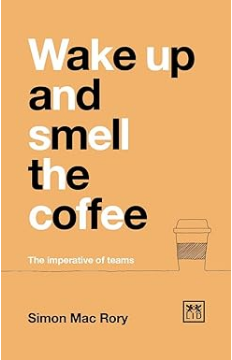 英文书名：wake up and smell the coffee作    者：Simon Mac Rory 出 版 社：Lid Publishing代理公司：ANA/Melody页    数：216页出版时间：2018年9月代理地区：中国大陆、台湾地区审读资料：电子稿类    型：经管版权已授：版权已回归中简本出版记录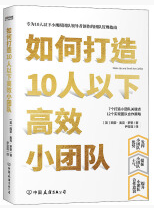 书  名：《如何打造10人以下高效小团队》作  者：（英）西蒙·麦克·罗里出版社：中国友谊出版公司译  者：尹宝莲出版年：2021年1月定  价：49.8元装  帧：精装内容简介：下属总是不能按时完成任务，主管能够为他做些什么？如何传达指令，才能让下属积极行动？如何把团队冲突有效转化为团队前进的动力？如何让团队成员间的配合更加和谐、顺畅？作者从事团队咨询工作20余年，在小团队管理方面积累了丰富的经验。针对小团队管理者经常会遇到的困惑和烦恼，他提出了大量实用的具体建议，能够让下属人尽其才。如果你是一名小团队管理者，如果你也曾遇到过类似的难题，本书将会有针对性地为你提供解决方案，让你的晋升之路更加顺畅。作者简介：    西蒙·麦克·罗里团队发展专家，致力于为团队领导者提供指导，帮助他们找到打造高绩效团队的具体方法。在20多年的职业生涯中，他参与了全球各地的众多蓝筹客户群、跨国公司和私立部门的优化设计工作。媒体评价：两个披萨原则：如果两个披萨都喂不饱一支团队，那就说明这个团队过于庞大了。——亚马逊创始人 杰夫·贝索斯《如何打造10人以下高效小团队》目录第1章 如何低成本、短时间内打造起10人以下高效小团队第1节 90％的公司产出是通过团队来实现的  第2节 团队成员观念正在发生变化，公司也要顺势做出应对方案   第2章 7个影响团队发展的过时理念第1节 只有充满欢乐的团队才能成为优秀的团队   第2节 职场团队可以像体育团队一样高效运转   第3节 户外团建活动非常有利于团队建设   第4节 只有业绩不佳的团队才需要考虑团队发展问题   第5节 团队应该支持领导者做出的每一个决定   第6节 产生冲突很容易导致团队出现问题   第7节 高层领导应该亲力亲为解决团队运行产生的问题   第3章 打造10人以下高效小团队，做好这6点至关重要第1节 把团队人数控制在10人以下，做到扁平化高效管理  第2节 如何限度发挥员工的才能   第3节 团队日常性复盘这样做才更有效  第4节 团队评估如何做才更合理周到   第5节 制定更多元化的团队战略方针  第6节 团队成员更积极主动地达成目标   第7节 选择适合自己团队的效率模型   第4章 4种经典小团队构成形式    第1节 传统型团队   第2节 项目型团队   第3节 虚拟团队   第4节  协同工作组   第5章 将“团队力”发挥到极致第1节 从被动执行到主动工作，只差一个目标  第2节 如何打破团队成员角色模糊和同质化的困局  第3节 团队管理者的行为要灵活而多变 第4节 说服成员认同目标并积极参与进来  第5节 团队实现高绩效的催化剂，是信任和忠诚度  第6节 好的团队管理者，会主动听取员工在说什么  第7节 合理分解团队规划，业务目标就可以轻松搞定  第8节 “以他人建议为导向”的团队评估管理模式  第9节  有了认可，80%的工作团队可以帮你解决  第10节 把冲突转化为团队创意的源泉  第11节 了解彼此并能优势互补，团队是门平衡的艺术  第12节 找到适合团队的组织方式，成员就会追随你  谢谢您的阅读！请将回馈信息发至：琚一放 (Melody Ju)安德鲁﹒纳伯格联合国际有限公司北京代表处北京市海淀区中关村大街甲59号中国人民大学文化大厦1705室, 邮编：100872电话：010-82449325传真：010-82504200Email: Leah@nurnberg.com.cn网址：www.nurnberg.com.cn微博：http://weibo.com/nurnberg豆瓣小站：http://site.douban.com/110577/微信订阅号：ANABJ2002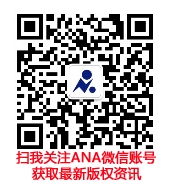 